                    Консультация для родителей         «НУЖНЫ ЛИ ДЕТЯМ СКАЗКИ?»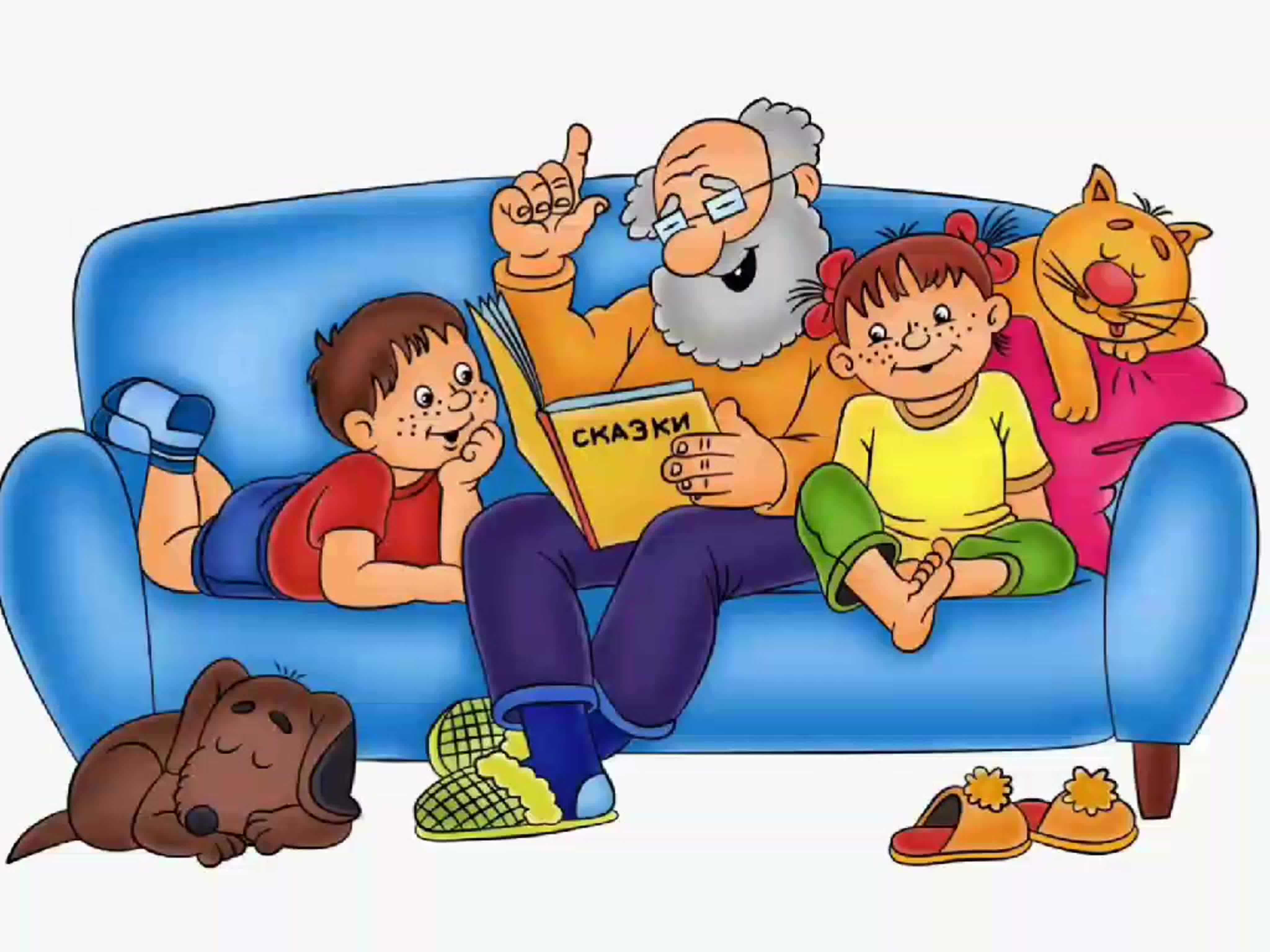                                                         Воспитатель: Виноградова Елена ГеоргиевнаЗачем детям сказки? Вопрос, конечно, интересный. Наверное, многие согласятся, что самые яркие воспоминания из детства – это сказки, рассказанные на ночь тихим мелодичным голосом мамы, и веселые персонажи, рожденные, зачастую, озорным сказочным воображением. Эти воспоминания до сих пор дарят новым поколениям ощущение родительской заботы и тепла, переносят в волшебный мир детства.Есть подозрение, что сказки нужны всем, даже взрослым, ведь сказка – это приглашение окунуться в иной мир, встретиться с интересными персонажами, успеть полюбить положительных героев и испытать негодование к отрицательным. Сказка тем прекраснее, что всегда имеет хороший конец. А это, в свою очередь, дает нам уверенность, что добро всегда побеждает зло, что плохие поступки наказуемы, так или иначе, и никогда не нужно опускать руки перед возникшими трудностями в жизни. Но, всё-таки, так ли необходимы детям сказки? Наверное, каждый родитель знает, что сказки читать и рассказывать детям надо. Но каждый ли знает, почему надо? Рассказывание сказок просто необходимо для жизни ребенка, для его развития, формирования важнейших навыков, для его адаптации в социальном мире, для его последующей духовной самореализации. Дело в том, что в образном и сюжетном ряду сказок зашифрованы важнейшие человеческие знания. Причем знания эти охватывают все жизненные сферы человека:Область отношений между людьми;Инструменты преодоления трудностей и разрешения конфликтов;Сценарии «борьбы со злом» внешним и внутренним;Рекомендации по противостоянию стрессу;Типы людей и способы влияния на них;Духовное развитие человека;Мужская и женская психология.Образный язык сказки обращен напрямую к подсознанию. Сказка за сказкой в подсознании создается символический багаж жизненных ситуаций, ценностей. И чем больше сказок впитает подсознание ребенка, тем более успешным он будет во взрослой жизни. Какую книгу выбрать для ребенка, чтобы она ему была интересной, развивала его и учила хорошему вкусу? Самое главное — начать читать ребенку как можно раньше. Книга развивает ребенка любого возраста, будь то книжка-малышка или приключенческий роман без картинок в двести страниц.Без преувеличения можно сказать, что никогда не слишком рано начать читать детям. Для самых маленьких подойдут скороговорки, стихотворения и детские стишки, которые должны быть мелодичными, ритмичными и делать акцент на повторении. Монотонный ритм помогает развивать языковую интуицию и, к тому же, хорошо усыпляет. Позже можно читать короткие повести и сказки.Самыми традиционными являются народные сказки, переходящие из поколения в поколение, но практически оставшиеся без изменений. Ребенок через сказку проживает фрагменты жизни любимых героев. Таким образом, как бы программируется на определенные поступки в подобных ситуациях в своей жизни. Через сказку проще и нагляднее объяснить ребенку прописные истины: не обижать слабых, не обманывать, быть добрым и отзывчивым к горестям других, не быть простаком и суметь распознать обман, намерения навредить тебе. Как бы ни пестрели витрины книжных магазинов изданиями современных авторов, не следует лениться отыскать для самых юных слушателей именно народные сказки, сказки классиков русской литературы, не обходить стороной и сказки народов мира. Тем более, эти книги переиздаются регулярно, к их оформлению добавляются более яркие иллюстрации.  Слушая сказки, ребенок испытывает наслаждение,  ребенок хочет слышать, прежде всего, мамин голос. Старайтесь, чтобы интонация и тембр голоса излучали тепло и вызывали приятные ощущения. Подключите все чувства ребенка. Показывайте картинки в книге. Кроме этого сказка заставляет ребенка думать, подключать воображение и фантазию. При этом в сказке отсутствует прямое нравоучение, сказка учит, но не навязчиво. Для старших деток можно регулярно использовать такую игру: читаем сказку, останавливаемся перед развязкой и предлагаем ребенку самому придумать концовку. Играть таким образом с одной и той же сказкой можно сколько угодно раз, пока не иссякнет интерес ребенка к процессу. Этот метод широко используется в сказкотерапии, кроме этого часто психологи рекомендуют дать ребенку возможность самому придумать сказку, в которой герои подчас могут совершать весьма нелогичные, где-то неправильные, по мнению родителей, поступки. С какого возраста читать ребенку сказки? Можно начинать читать ребенку сказки еще в утробе матери. После выписки из роддома приступать к чтению можно сразу, как только будет налажен быт с появлением нового члена семьи, примерно с двухнедельного возраста.  Кроме сказок можно петь ребенку колыбельные. Ребенок сразу их полюбит и с взрослением родители начнут замечать по реакции малыша момент, когда ребенок начнет их узнавать по первым звукам.          Читаем сказку в сотый раз… Родители, практикующие чтение сказки на ночь, вероятно уже столкнулись с таким явлением, как требование ребенка читать одну и ту же сказку много вечеров подряд. При этом никакие уговоры, заманивание более яркими иллюстрациями других книг, почему-то не помогают, ребенок упорствует и требует только одну книгу.  С чем это связано и нужно ли с этим бороться? Психологи объясняют это двумя факторами. Во-первых, мозг ребенка устроен так, что сначала информацию он запоминает, выучивает на память, а потом уже приходит понимание, осознание этой информации. Как правило, сказка содержит цепочку событий, при этом нам, взрослым, кажется, что в книге всё доступно изложено. Но в реальности ребенку трудно переваривать всю сказку целиком за однократное прослушивание, поэтому есть потребность слушать ее и слушать. Кроме этого, у ребенка есть потребность в стабильности, в ритуалах. Сказку он уже прослушал, концовку ее помнит, и, тем самым,  у ребенка возникает  чувство уверенности, защите, он себя как бы обезопасил от неожиданных событий. И, конечно же, с этим бороться не нужно, а скорее наоборот, всеми действиями поддерживать у ребенка привязанность к конкретной сказке.   Обсуждение прочитанной сказки. Не следует забывать о необходимости обсуждать прочитанную сказку. Даже если складывается впечатление, что ребенку всё понятно, лучше обсудить сказку лишний раз, убедившись, что ребенок всё понял правильно, не исказил отношение к поступкам героев, сумел разобраться, где поступили правильно, а что – пример негативных поступков. Через обсуждение можно выявить скрытые страхи ребенка перед некоторыми персонажами из сказки или же из обыденной жизни ребенка. Правильно выбираем ребенку сказки. Сказку необходимо подбирать в зависимости от возраста ребенка, возможных особенностей психологического развития. С двухлетнего возраста дети отдают предпочтение сказкам с циклически повторяющимися событиями, как, например, в сказках «Теремок», «Колобок», «Репка». Лучше всего усваиваются сказки с персонажами животных, ребенок любит повторять звуки, имитирующие персонажи сказки. С двух до пяти лет у ребенка активно развивается способность к фантазии. В этот период благоприятно использовать игру, о которой упоминалось выше – ребенок сам придумывает концовку сказки. В этот период следует ребенку покупать сказки о волшебстве, которые обязательно придутся ему по душе. С пяти до семи лет, как правило, ребенку интересны сказки с динамичным сюжетом, приключенческая литература. В этом возрасте следует интересоваться у самого ребенка его предпочтениями в литературе, выбирать ему героев близких по душе, не нужно навязывать свои предпочтения. Дети любого возраста любят книжки домашнего изготовления и истории, придуманные на их заказ, о них самих, маме, папе, дедушке и бабушке. История должна быть простой и реальной, чтобы ребенок мог ее себе представить. Перед сном некоторые дети любят слушать о том, как все шли спать. Им нравятся рассказывание потому, что оно относится к конкретной ситуации, в которой они в данной момент находятся. Даже после освоения ребенком навыков самостоятельного чтения, не следует отказывать ребенку в чтении перед сном. Ведь иногда любопытство ребенка сильнее, чем скорость чтения. А отказ может навредить и отбить у ребенка интерес к книжкам надолго.А как же быть с мультиками?  Ведь они тоже обучают и дают новые знания. Конечно, их нельзя вычеркнуть из жизни, но давать их детям не стоит слишком рано. Книжки должны стоять на первом месте в дошкольном возрасте. А уж когда малыш наберется опыта чтения, тогда можно дать ему играть с компьютерными персонажами.Ребёнок, регулярно слушающий или читающий сказки, вырастает более зрелым, наполненным чувственно, эмоционально, всесторонне развитым. Где-то даже более уверенным в себе, четко различающим границу добра и зла, что в будущем помогает ему выстраивать полноценные взаимоотношения с окружающими. Детство – благодатная почва для посевов родительского внимания.И напоследок хочется сказать: дарите сказку детям, читайте им сказки, сочиняйте вместе, и вы приобретете незабываемый опыт общения, сможете лучше узнать интересы и проблемы детей. Добрых сказок вам и вашим детям!